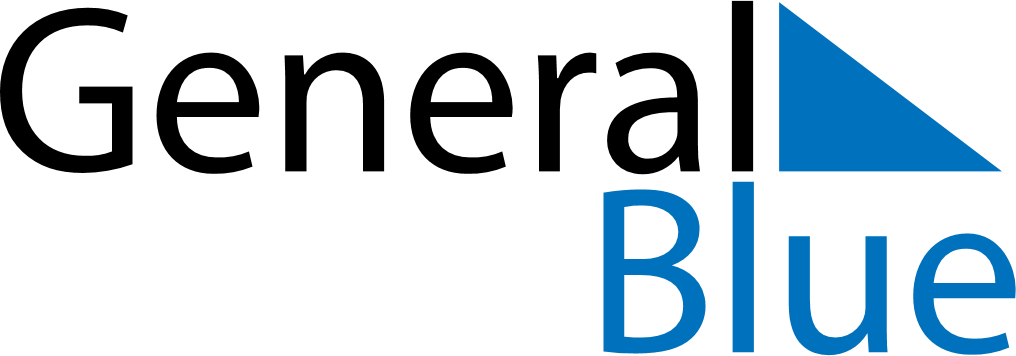 May 2024May 2024May 2024May 2024May 2024May 2024Tapah Road, Perak, MalaysiaTapah Road, Perak, MalaysiaTapah Road, Perak, MalaysiaTapah Road, Perak, MalaysiaTapah Road, Perak, MalaysiaTapah Road, Perak, MalaysiaSunday Monday Tuesday Wednesday Thursday Friday Saturday 1 2 3 4 Sunrise: 7:04 AM Sunset: 7:20 PM Daylight: 12 hours and 15 minutes. Sunrise: 7:04 AM Sunset: 7:20 PM Daylight: 12 hours and 16 minutes. Sunrise: 7:03 AM Sunset: 7:20 PM Daylight: 12 hours and 16 minutes. Sunrise: 7:03 AM Sunset: 7:20 PM Daylight: 12 hours and 16 minutes. 5 6 7 8 9 10 11 Sunrise: 7:03 AM Sunset: 7:20 PM Daylight: 12 hours and 16 minutes. Sunrise: 7:03 AM Sunset: 7:20 PM Daylight: 12 hours and 16 minutes. Sunrise: 7:03 AM Sunset: 7:20 PM Daylight: 12 hours and 17 minutes. Sunrise: 7:03 AM Sunset: 7:20 PM Daylight: 12 hours and 17 minutes. Sunrise: 7:02 AM Sunset: 7:20 PM Daylight: 12 hours and 17 minutes. Sunrise: 7:02 AM Sunset: 7:20 PM Daylight: 12 hours and 17 minutes. Sunrise: 7:02 AM Sunset: 7:20 PM Daylight: 12 hours and 17 minutes. 12 13 14 15 16 17 18 Sunrise: 7:02 AM Sunset: 7:20 PM Daylight: 12 hours and 18 minutes. Sunrise: 7:02 AM Sunset: 7:20 PM Daylight: 12 hours and 18 minutes. Sunrise: 7:02 AM Sunset: 7:20 PM Daylight: 12 hours and 18 minutes. Sunrise: 7:02 AM Sunset: 7:20 PM Daylight: 12 hours and 18 minutes. Sunrise: 7:02 AM Sunset: 7:20 PM Daylight: 12 hours and 18 minutes. Sunrise: 7:02 AM Sunset: 7:21 PM Daylight: 12 hours and 18 minutes. Sunrise: 7:02 AM Sunset: 7:21 PM Daylight: 12 hours and 18 minutes. 19 20 21 22 23 24 25 Sunrise: 7:02 AM Sunset: 7:21 PM Daylight: 12 hours and 19 minutes. Sunrise: 7:02 AM Sunset: 7:21 PM Daylight: 12 hours and 19 minutes. Sunrise: 7:02 AM Sunset: 7:21 PM Daylight: 12 hours and 19 minutes. Sunrise: 7:02 AM Sunset: 7:21 PM Daylight: 12 hours and 19 minutes. Sunrise: 7:02 AM Sunset: 7:21 PM Daylight: 12 hours and 19 minutes. Sunrise: 7:02 AM Sunset: 7:21 PM Daylight: 12 hours and 19 minutes. Sunrise: 7:02 AM Sunset: 7:22 PM Daylight: 12 hours and 19 minutes. 26 27 28 29 30 31 Sunrise: 7:02 AM Sunset: 7:22 PM Daylight: 12 hours and 20 minutes. Sunrise: 7:02 AM Sunset: 7:22 PM Daylight: 12 hours and 20 minutes. Sunrise: 7:02 AM Sunset: 7:22 PM Daylight: 12 hours and 20 minutes. Sunrise: 7:02 AM Sunset: 7:22 PM Daylight: 12 hours and 20 minutes. Sunrise: 7:02 AM Sunset: 7:23 PM Daylight: 12 hours and 20 minutes. Sunrise: 7:02 AM Sunset: 7:23 PM Daylight: 12 hours and 20 minutes. 